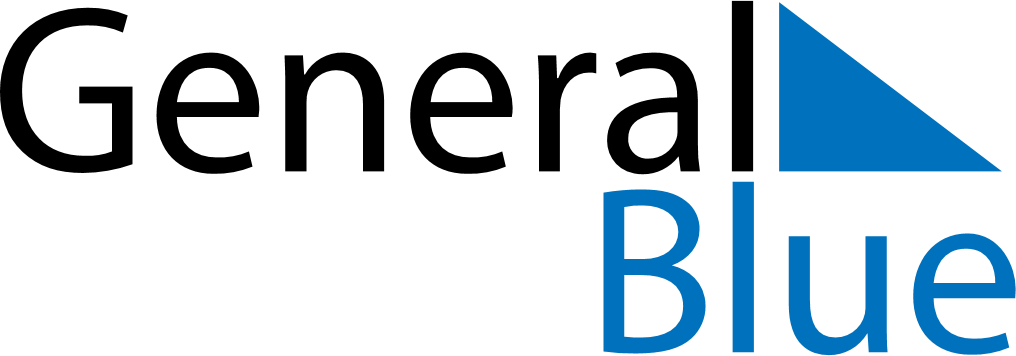 February 2029February 2029February 2029BrazilBrazilMondayTuesdayWednesdayThursdayFridaySaturdaySunday1234567891011Carnival1213141516171819202122232425262728